KLASA: 008-01/23-01/4URBROJ: 2198-28-03-23-1Privlaka, 20. travnja 2023. godine PREDMET: Poziv za sudjelovanje u otvorenom javnom savjetovanju u donošenju Odluke o o uvjetima, načinu i postupku raspolaganja nekretninama u vlasništvu Općine PrivlakaPoštovani,pozivamo Vas da sudjelujete u otvorenom savjetovanju u donošenju Odluke o uvjetima, načinu i postupku raspolaganja nekretninama u vlasništvu Općine Privlaka u skladu sa člankom 11. Zakona o pravu na pristup informacijama (Narodne novine broj 25/13, 85/15).Tema savjetovanja je: Prijedlog Odluke o o uvjetima, načinu i postupku raspolaganja nekretninama u vlasništvu Općine Privlaka.Opis savjetovanja: Ovom Odlukom uređuju se uvjeti, način i postupci raspolaganja nekretninama u vlasništvu Općine Privlaka, izuzev davanja u zakup javnih površina te poslovnih prostora za privremeno korištenje, koje je regulirano posebnim odlukama. Raspolaganje nekretninama podrazumijeva prodaju, zamjenu i kupnju nekretnina, stjecanje i raspolaganje nekretninama bez naknade, razvrgnuće suvlasničke zajednice na nekretninama u suvlasništvu Općine i drugih osoba, osnivanje stvarnih služnosti, osnivanje prava građenja, darovanje nekretnina, dodjela nekretnina na korištenje te davanje zemljišta u zakup.Molimo zainteresiranu javnost da sudjeluje u donošenju Odluke o uvjetima, načinu i postupku raspolaganja nekretninama u vlasništvu Općine Privlaka. Savjetovanje je otvoreno do 22. svibnja 2023. godine.Napomena: Nakon završetka savjetovanja objavit će se Izvješće o provedenom savjetovanju s javnošću, koje sadrži zaprimljene prijedloge i primjedbe te očitovanja s razlozima za neprihvaćanje pojedinih prijedloga i primjedbi.OPĆINA PRIVLAKAJEDINSTVENI UPRAVNI ODJELPročelnicaIvana Skoblar Šango, mag.iur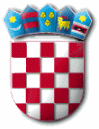 REPUBLIKA HRVATSKAZADARSKA ŽUPANIJAOPĆINA PRIVLAKA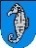 Ivana Pavla II 4623 233 PRIVLAKA